Конспект занятия по ФЭМП в старшей группе  «Почемучки»«Приключение Колобка!»Цели: Закрепить прямой и обратный счет, знания о геометрических фигур; продолжать детей учить решать простые арифметические задачи; развивать внимание, мышление, память, воображение, мелкую моторику пальцев рук; воспитывать интерес к математике, стремление оказывать помощь тем, кто в ней нуждается, чувство коллективизма. Интеграция образовательной области :«Познавательное развитие», «Физическое развитие», «Речевое развитие», «Социально-коммуникативное развитие»Задачи:Развивающая: Развивать умение в счёте до 10, развивать внимание, мышление, память, воображение, мелкую моторику пальцев рук.Обучающая: Продолжать осваивать счет до 10; закреплять знания о геометрических фигурах.Воспитательная: Воспитывать волевые качества, терпение и воспитывать умение работать коллективно.Воспитывать сочувствие к герою, желание оказать помощь.Метод и прием: беседа, игровые приемы.Материал и оборудование : игра с мячом (прямой и обратный счет до 10); разрезные геометрические фигуры (круг, квадрат, треугольник);загадывание загадок; карточки с изображением предметов (телевизор, книга, шарик, стол, пирамидка, мяч, колобок, елочная игрушка в виде шара);  схема снежинки на листе бумаги; счётные палочки. 	Ход:Воспитатель: Дети, вы любите сказки? Сегодня я хочу пригласить вас в путешествие по сказке. Название вы узнаете, если отгадаете загадку:-Формой он похож на мячБыл когда-то он горячСпрыгнул со стола на полИ от бабушки ушел.У него румяный бок…Вы узнали? (Колобок)Воспитатель: Ребята сегодня к нам в гости пришел Колобок, и он мне рассказал свою печальную историю. Он хотел попасть к нам на праздник, но с ним случилась беда его заморозила в снежную глыбу Снежная королева, чтобы он не смог с нами играть!Ребята, посмотрите внимательно на Колобка и скажите, какое у него настроение (грустное)А как вы думаете, почему (потому что, его заколдовала Снежная КоролеваРебята, скажите, а на какую геометрическую фигуру похожа снежная льдина, в которой замерз наш колобок (треугольник)А как вы думаете, сможет катится наш Колобок в снежной льдине (нет)А, что ему мешает (Углы)Сколько у него углов (три)Скажите вам Колобка жалко (Да)Поможем ему выбраться из снежной льдины.Но чтобы ему помочь Снежная Королева приготовила нам несколько испытаний и если мы справимся с ними, то она разморозит Колобка! Так давайте мы поможем нашему Колобку, чтобы он смог попасть к своим друзьям!Задание № 1.• Посчитайте по порядку 1-10  (с мячом)• Посчитайте обратным счётом от 10-1(с мячом)• Сколько дней в неделе?• Назовите все дни недели.• Какой сегодня день?• Какой день был вчера?Задание №2. «Задачи Снежной королевы»1. На дереве сидели три птицы к ним прилетели еще две, сколько птиц стало на дереве? (Пять) Какой знак нам понадобился для решения этой задачи + или –2. На яблоне росло 4 яблока, одно упало, сколько яблок осталось на яблоне? Ну вот и с эти задание мы справились ребята.Ребята, нравиться путешествовать (Да). Но для того что бы дальше путешествовать надо сил набраться.Воспитатель: Ребята посмотрите, снежная королева прислала нам ёлочки с заданиями. Ребята давайте сядем за столы и выполним  задание. У нас на столах лежат карточки нам нужно на верхнею полоску положить ёлочки, а на нижнюю цифры. Сколько всего ёлочек прислала Снежная королева. Какой цифрой можно обозначить это число!Молодцы с первым заданием справились, а второе задание лежит в конвертах.Задание №3."Сложи из частей геометрическую фигуру"-Ребята, какая геометрическая фигура у нас получилась (Круг, квадрат, треугольник,)Сколько углов у треугольника! (3)Сколько сторон у треугольника! (3)Сколько углов у квадрата! (4)Сколько сторон у квадрата! (4)Что мы знаем о круге!На что он похож!-Правильно, значит мы выполнили третье  задание Снежной Королевы.Физминутка: Ветер дует нам в лицо  Закачалось деревцо Ветерок тише-тише Деревцо всё выше-выше!Задание №4.Ребята, сейчас я загадаю вам загадки. Послушайте внимательно, о  ком  они.Открывается Шкатулка с загадками: Загадывание загадок:1. Я по лесу хожу,                                                   2. Он всю зиму в шубе спал,Серую шубу ношу,                                                  Лапу бурую лизал,Я всегда зубами – шелк,                                       А проснувшись, стал реветь.И зовут меня все… ( волк).                                   Этот зверь- лесной… (медведь).3. Комочек пуха, длинное ухо,                         4. Зверя, нет в лесу рыжей,Прыгает ловко, любит морковку.( Заяц)          Зверя нет в лесу хитрей.( Лиса)А вот еще одна загадка.Я по амбару скребенПо сусекам метен,На сметане мешан,В печку сажен.На окошке стужен.Кто я? ( Колобок)- В какой сказке встречаются эти герои? ( в сказке « Колобок»)Задание№5.Воспитатель. Ну, вы  готовы к следующему заданию? Воспитатель.  А теперь следующее задание: Из счётных палочек выложить на листе бумаги снежинку по схеме.Задание №6. А теперь поиграем в игру «подскажи словечко».В овраг ручьями катится,
Деревьям дарит платьица,
В цветы оденет луг
И станет летом вдруг.
Ты знаешь, кто она?
Красавица …
(Весна)Песен полон лес и крика,
Брызжет соком земляника,
Дети плещутся в реке,
Пляшут пчелки на цветке…
Как зовется время это?
Угадать нетрудно …
(Лето)У избы помоет крышу,
Отведет в берлогу Мишу,
Труд крестьянский завершит,
А потом листвой шуршит.
Мы ее тихонько спросим:
«Кто ты?» И услышим  …
(Осень)Дел у меня немало
- Я белым одеялом 
Всю землю укрываю,
В лёд реки убираю, 
Белю поля, дома,
А зовут меня ...                                                                                                         (Зима)Задание №7.Игра «Музыкальная шкатулка»Я буду вам показывать картинки с изображением предметов,а вы отгадайте, на какую геометрическую фигуру похожи картинки. Если отгадаете, то я разморожу Колобка. Воспитатель по очереди показывает карточки с изображением различных предметов, а дети говорят на какие геометрические фигуры они похожи.Воспитатель. Ну вот, мы справились с последним заданием Снежной Королевы.Ребята посмотрите, Колобок выбрался из льдины, а какое настроение сейчас у колобка. Он говорит, спасибо нам большое, за то, что мы помогли спасти его от холодных чар Снежной Королевы!Рефлексия.-Скажите ребята вы рады что помогли Колобку .-А что вам понравилось больше всего сегодня?-Что для вас было самое интересное.-Скажите было трудно выполнять задание снежной королевы.                                   СамоанализИтоговое занятие по математике в старшей  группе «Приключение колобка»Программное содержание занятия соответствовало четко сформулированным задачам.Обучающие:- формировать представления о признаках сходства и различия между предметами (цвет, форма,) ;- учить определять и отражать в речи основания для группировки;- совершенствовать навыки счета в пределах десятиРазвивающие:- тренировать умение ориентироваться в группе по плану, двигаться в заданном направлении;- развивать внимание, мыслительные операции, речь, памятьВоспитывающие:- воспитывать умение выполнять действия в коллективе по достижению общего результата.Занятие построено в игровой форме, так как игра является ведущим видом деятельности в дошкольном возрасте.Само название занятия «Приглашение в гости» дает понять о том, что дети отправятся в путь, где их ждут приключения, поиски выхода из проблемных ситуаций, принятие правильного решения и выполнения заданий.Для решения поставленных задач задействовала все рабочее пространство группы: учебную и игровую зоны. Мною были подобраны необходимые наглядные пособия и дидактический материал. На занятии использовала фронтальную, подгрупповую и индивидуальную формы работы.Считаю, что методы и приемы отвечали возрастным особенностям детей.Во вступительной части настроила ребят на активную работу и позитивный контакт друг с другом (все получится, если будем помогать друг другу, заинтересовала предстоящей деятельностью – поиском открытки-приглашения,Основная часть занятия направлена на развитие познавательной деятельности, на формирование умственных и практических действий. Поставив перед детьми конкретные задачи, добивалась от каждого ребенка (в зависимости от его возможностей) их реализации, осуществляла контроль за выполнением заданий, вносила коррективы в их знания, оказывала необходимую помощь, поощряла даже минимальные успехи. Объем учебного материала обеспечивал активность детей и темп работы в течение занятия. Его содержание отвечало целям занятия, был научным и вместе с тем доступным детям.Особое внимание уделяла развитию речи детей, обогащала их словарь новыми выражениями, следила за правильным построением предложений. Добивалась осознанного употребления числительных, соотнесения количества с числом и цифрой.Занятие организовано с учетом работоспособности и утомляемости детей старшего  дошкольного возраста. В связи с этим предусмотрела проведение физкультминутки.В заключительной части был подведен итог занятия. Дети ответили на вопросы: «Что мы делали для того, чтобы  освободить Колобка? », «Что помогало нам справиться с заданиями? »Воспитатель для детей – образец для подражания. Во время занятия старалась быть собранной, эмоциональной, доброжелательной, старалась давать четкие. лаконичные инструкции.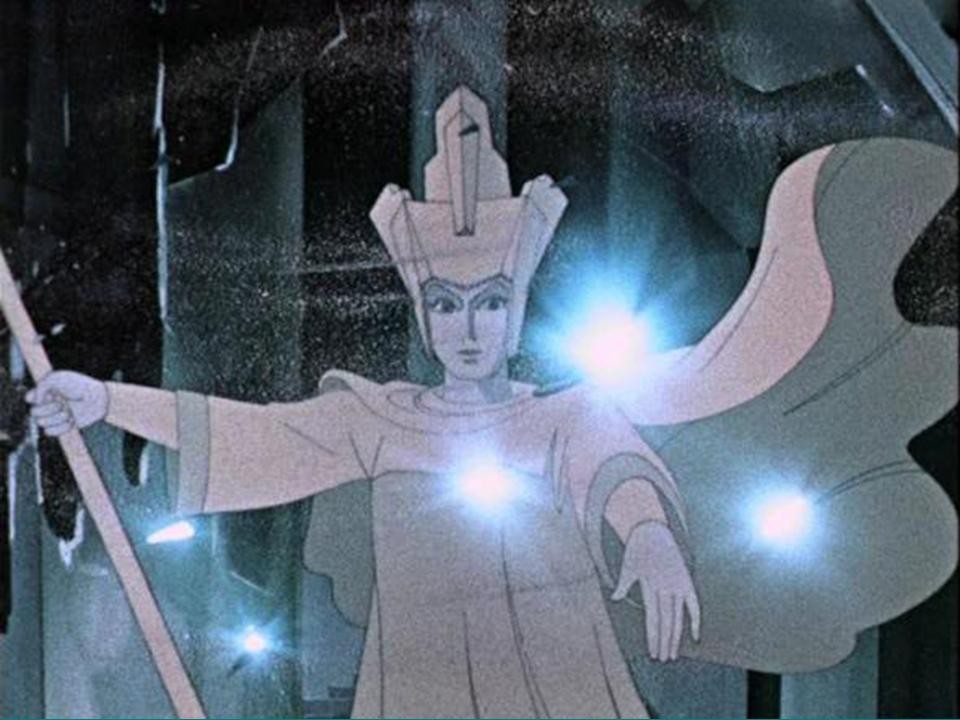 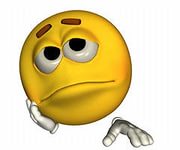 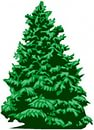 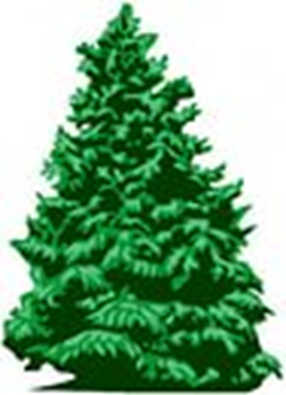 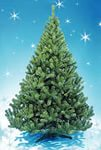 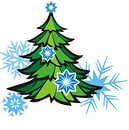 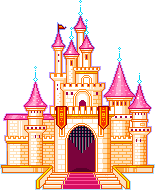 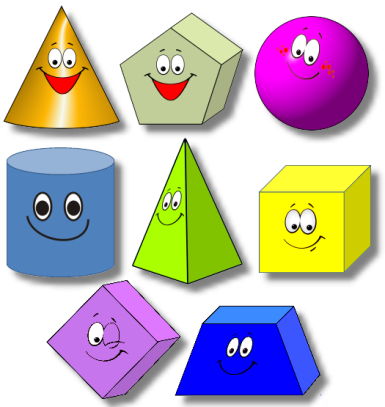 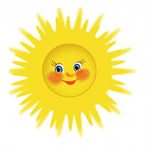 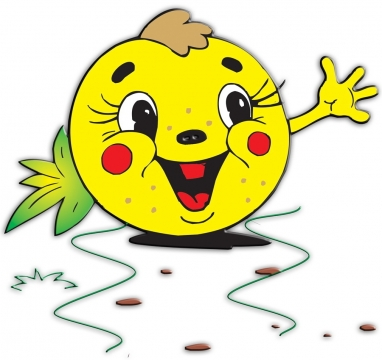 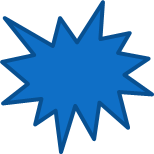 